§504.  DutiesThe commission shall set policy with regard to:  [PL 1979, c. 21 (RPR).]1.  Administration.  The steps which are necessary and relevant to encourage and stimulate public interest and participation in the historic, architectural and archaeological heritage of our State, and to advise the State Historic Preservation Officer with regard to liaison between the State and Federal Governments and public or private agencies or organizations interested in and participating in the field of historic preservation; and[PL 1979, c. 21 (RPR).]2.  Programs.  The steps which are necessary to administer the program of the National Historic Preservation Act of 1966, and other private and governmental programs within the purposes of this chapter except in those areas specifically assigned by federal law to the State Historic Preservation Officer.[PL 1979, c. 21 (RPR).]2-A.  Rules.  The Maine Historic Preservation Commission may adopt rules pursuant to the Maine Administrative Procedure Act, Title 5, chapter 375 to implement this section.[PL 1989, c. 647, §1 (NEW).]3.  Register of historic places. [PL 1979, c. 21 (RP).]4.  Acceptance of gifts and bequests. [PL 1979, c. 21 (RP).]5.  Biennial report. [PL 1979, c. 21 (RP).]6.  Rules and regulations. [PL 1979, c. 21 (RP).]SECTION HISTORYPL 1971, c. 536, §1 (NEW). PL 1975, c. 771, §295 (AMD). PL 1979, c. 21 (RPR). PL 1989, c. 647, §1 (AMD). The State of Maine claims a copyright in its codified statutes. If you intend to republish this material, we require that you include the following disclaimer in your publication:All copyrights and other rights to statutory text are reserved by the State of Maine. The text included in this publication reflects changes made through the First Regular and First Special Session of the 131st Maine Legislature and is current through November 1. 2023
                    . The text is subject to change without notice. It is a version that has not been officially certified by the Secretary of State. Refer to the Maine Revised Statutes Annotated and supplements for certified text.
                The Office of the Revisor of Statutes also requests that you send us one copy of any statutory publication you may produce. Our goal is not to restrict publishing activity, but to keep track of who is publishing what, to identify any needless duplication and to preserve the State's copyright rights.PLEASE NOTE: The Revisor's Office cannot perform research for or provide legal advice or interpretation of Maine law to the public. If you need legal assistance, please contact a qualified attorney.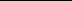 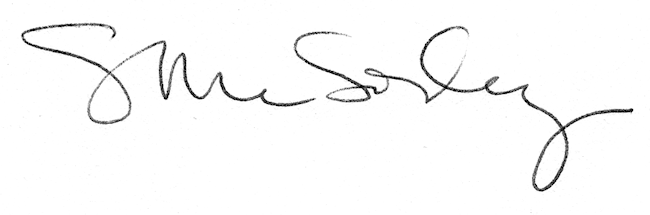 